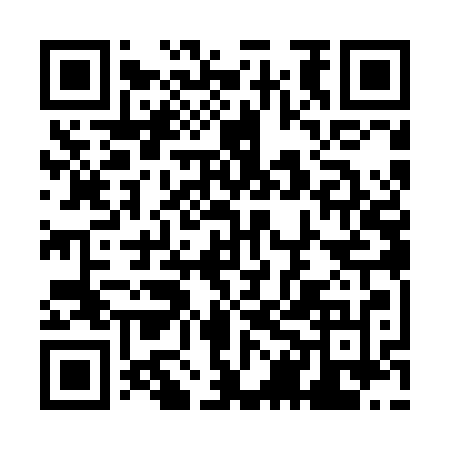 Ramadan times for Tiidu, EstoniaMon 11 Mar 2024 - Wed 10 Apr 2024High Latitude Method: Angle Based RulePrayer Calculation Method: Muslim World LeagueAsar Calculation Method: HanafiPrayer times provided by https://www.salahtimes.comDateDayFajrSuhurSunriseDhuhrAsrIftarMaghribIsha11Mon4:294:296:4112:254:056:106:108:1412Tue4:264:266:3812:254:076:126:128:1613Wed4:234:236:3612:244:096:146:148:1914Thu4:204:206:3312:244:116:166:168:2115Fri4:174:176:3012:244:136:196:198:2416Sat4:134:136:2712:234:156:216:218:2717Sun4:104:106:2412:234:166:236:238:2918Mon4:074:076:2212:234:186:256:258:3219Tue4:034:036:1912:234:206:286:288:3520Wed4:004:006:1612:224:226:306:308:3721Thu3:573:576:1312:224:246:326:328:4022Fri3:533:536:1012:224:256:346:348:4323Sat3:503:506:0712:214:276:376:378:4624Sun3:463:466:0512:214:296:396:398:4925Mon3:433:436:0212:214:306:416:418:5226Tue3:393:395:5912:204:326:436:438:5427Wed3:353:355:5612:204:346:456:458:5728Thu3:323:325:5312:204:366:486:489:0029Fri3:283:285:5112:204:376:506:509:0430Sat3:243:245:4812:194:396:526:529:0731Sun4:204:206:451:195:417:547:5410:101Mon4:164:166:421:195:427:567:5610:132Tue4:124:126:391:185:447:597:5910:163Wed4:084:086:371:185:458:018:0110:194Thu4:044:046:341:185:478:038:0310:235Fri4:004:006:311:175:498:058:0510:266Sat3:563:566:281:175:508:088:0810:307Sun3:513:516:251:175:528:108:1010:338Mon3:473:476:231:175:538:128:1210:379Tue3:433:436:201:165:558:148:1410:4110Wed3:383:386:171:165:578:168:1610:44